Министерство образования и науки Кузбассагосударственное образовательное учреждение дополнительного профессионального образования (повышения квалификации) специалистов «Кузбасский региональный институт повышения квалификации и переподготовки работников образования»(ГОУ ДПО (ПК) С КРИПКиПРО)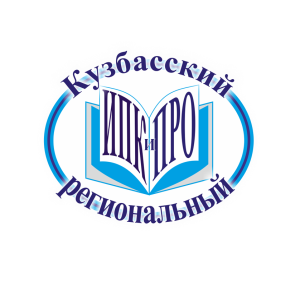 СЕРТИФИКАТудостоверяет, что Терещенко Светлана Геннадьевнапринял(а) участие в образовательных мероприятиях в 2020-2021 учебном годуРегистрационный номер 1920120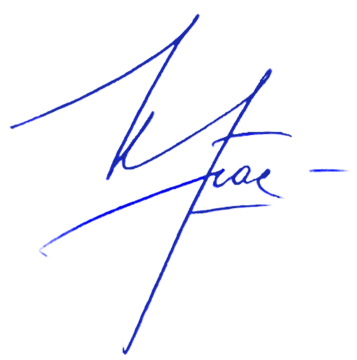 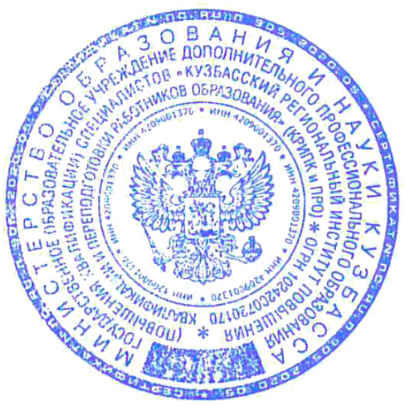 Ректор КРИПКиПРО                                                                                                О. Г. Красношлыковаг. Кемерово ТемаФормат образовательногомероприятияКоличество часовЗачетные  единицыБиблиографическое описание как основной способ характеристики документаПостоянно-действующий семинар80.35Библиографическое описание печатных изданийПостоянно-действующий семинар80.35Аналитическое библиографическое описаниеПостоянно-действующий семинар80.35Особенности описания электронных и сетевых ресурсовПостоянно-действующий семинар80.35Нормативно-правовое обеспечение формирования и использования библиотечного фондаПостоянно-действующий семинар80.34Учет библиотечного фонда: виды учета и показатели библиотечной статистикиПостоянно-действующий семинар80.34Библиотечная обработка произведений печати и организация справочно-библиографического аппаратаПостоянно-действующий семинар80.34Организация фонда школьной библиотеки: размещение, расстановка, хранениеПостоянно-действующий семинар80.34Роль информационно-библиотечных центров в организации цифровой образовательной средыПостоянно-действующий семинар320.67Электронное и мобильное чтение как компонент образовательной деятельностиСеминар-тренинг320.67Использование цифровых ресурсов и сервисов в образовательной деятельностиСеминар320.67